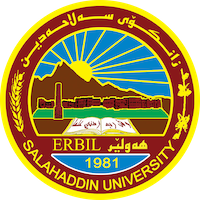 Academic Curriculum Vitae Personal Information:                                                                                  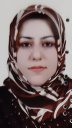 Full Name:Lana Latif nahmatwlla	Academic Title: Assistant LecturerEmail:lana.nahmatwlla@su.edu.krdMobile:07504947740Education:2005 - 2009 B.Sc. Computer Science, University of Salahaddin20012 - 2014M.Sc. Computer Science, University of SalahaddinEmployment:2009 – 2012, programmer Assistant in Computer Department-Collage of Education , University of Salahaddin Erbil, Responsible of practical labs like C++, Data Base, computer networking, Operating system  and computer maintenance . 2012 – 2014, Master student.2014 –Onward, Assist lecturer in Computer Department – Collage of Science - Salahaddin University, teaching a number of pure computer science subjects; besides many other committee memberships like, examination committee, student attendance, graduation projects, etc.Qualifications Qualifications Language Skill	Kurdish		Excellent	Arabic		Excellent	English		Excellent Teaching experience:Operating system Network  Object Oriented Programming using C++Computer SkillsImage ProcessingLanguage qualifications Successfully completed an English Language Proficiency course with Intermediate level February to march ,2021 Research and publicationsPipelined Parallel Processing Implementation based on Distributed Memory Systems VIRTUAL REALITY ROLES IN THE SOCIETY USING WEB TECHNOLOGY AND DISTRIBUTED SYSTEMSDEEP LEARNING EFFECTS ON IOT APPLICATIONS VIA CLOUD COMPUTING AND DISTRIBUTED SYSTEMS ROLE OF AI AND MACHINE LEARNING BASED ON PRINCIPLES OF WEB TECHNOLOGY AND CLOUD COMPUTINGFunding and academic awards Prime minister’s award for skills Excellence in University - Kurdistan Region- Iraq2009minister of higher education and scientific research award for recording rank (1) in college of education - Kurdistan Region- Iraq            2009Salahaddin University President’s award  for recording rank (1) in college of education - Hawler- Kurdistan Region- Iraq 2009Professional Social Network Accounts:https://www.researchgate.net/profile/Lana-Nahmatwllahttps://scholar.google.com/citations?hl=en&user=fI3IpXwAAAAJhttps://www.linkedin.com/in/lana-latif-brzanji-6643314b/